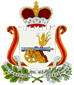 АДМИНИСТРАЦИЯ ЛЮБАВИЧСКОГО СЕЛЬСКОГО ПОСЕЛЕНИЯ
РУДНЯНСКОГО РАЙОНА СМОЛЕНСКОЙ ОБЛАСТИПОСТАНОВЛЕНИЕот 11 июля 2017 года                                                                                           № 17О внесении изменений в Постановление Главы муниципального образования Любавичского сельского поселения Руднянского района Смоленской области от 12.01.2009 № 2 «Об оплате труда работников, не занимающих муниципальные должности муниципальной службы и исполняющих обязанности по техническому обеспечению деятельности  Администрации муниципального образования Любавичского сельского поселения Руднянского района Смоленской области»В соответствии с Постановлением Администрации Смоленской области № 311 от 27.10.2005 «Об оплате труда работников, замещающих должности, не являющиеся государственными должностями Смоленской области, должностями государственной гражданской службы Смоленской области» (в редакции постановлений Администрации Смоленской области от 13.12.2005 № 356, от 15.11.2006 № 402, от 26.11.2007 № 423, от 29.01.2008 № 40, от 28.07.2008  № 403, от 21.11.2008  № 627, от 19.12.2008  № 712, от 29.125.2008 № 758, от 17.01.2011 № 13, от 20.10.2011 № 650, от 13.12.2011 № 812, от 25.05.2012  № 316, от 19.06.2012 № 377, от 11.06.2012 № 629, от 03.12.2012 № 917, от 26.09.2013 № 712, от 04.12.2013 № 1014, от 27.12.2013 № 1166, от 08.05.2014 № 338, от 08.10.2014 № 706, от 09.02.2015 № 43, от 23.09.2015 №  600, от 24.11.2015 № 741, от 01.02.2016  № 19, от 31.08.2016 № 525, от 03.11.2016  № 650,от 13.12.2016  № 729, от 01.03.2017 № 85,от 11.05.2017 № 299), Администрация Любавичского сельского поселения Руднянского района  Смоленской области постановляет:1. Пункт 1 Постановления Главы муниципального образования Любавичского сельского поселения Руднянского района Смоленской области от 12.01.2009 № 2 «Об оплате труда работников, не занимающих муниципальные должности муниципальной службы и исполняющих обязанности по техническому обеспечению деятельности Администрации муниципального образования Любавичского сельского поселения Руднянского района Смоленской области»  (в  редакции   постановления  от 08.11.2016 № 39) изложить  в  следующей  редакции:         «1. Установить следующий перечень должностей лиц, исполняющих обязанности по техническому обеспечению деятельности Администрации Любавичского сельского поселения Руднянского района Смоленской области и размеры их должностных окладов         - старший менеджер 7114 рублей 00 копеек;         - бухгалтер 4856 рубль 00 копеек;         - старший инспектор 4856 рубль 00 копеек.»2. Настоящее постановление распространяет свое действие на правоотношения, возникшие с  июля  2017 года.3.  Настоящее постановление вступает в силу с момента его официального опубликования в соответствии с Уставом Любавичского сельского поселения Руднянского района Смоленской области.Глава муниципального образованияЛюбавичского сельского поселенияРуднянского района Смоленской области                             В.П. Куземченков